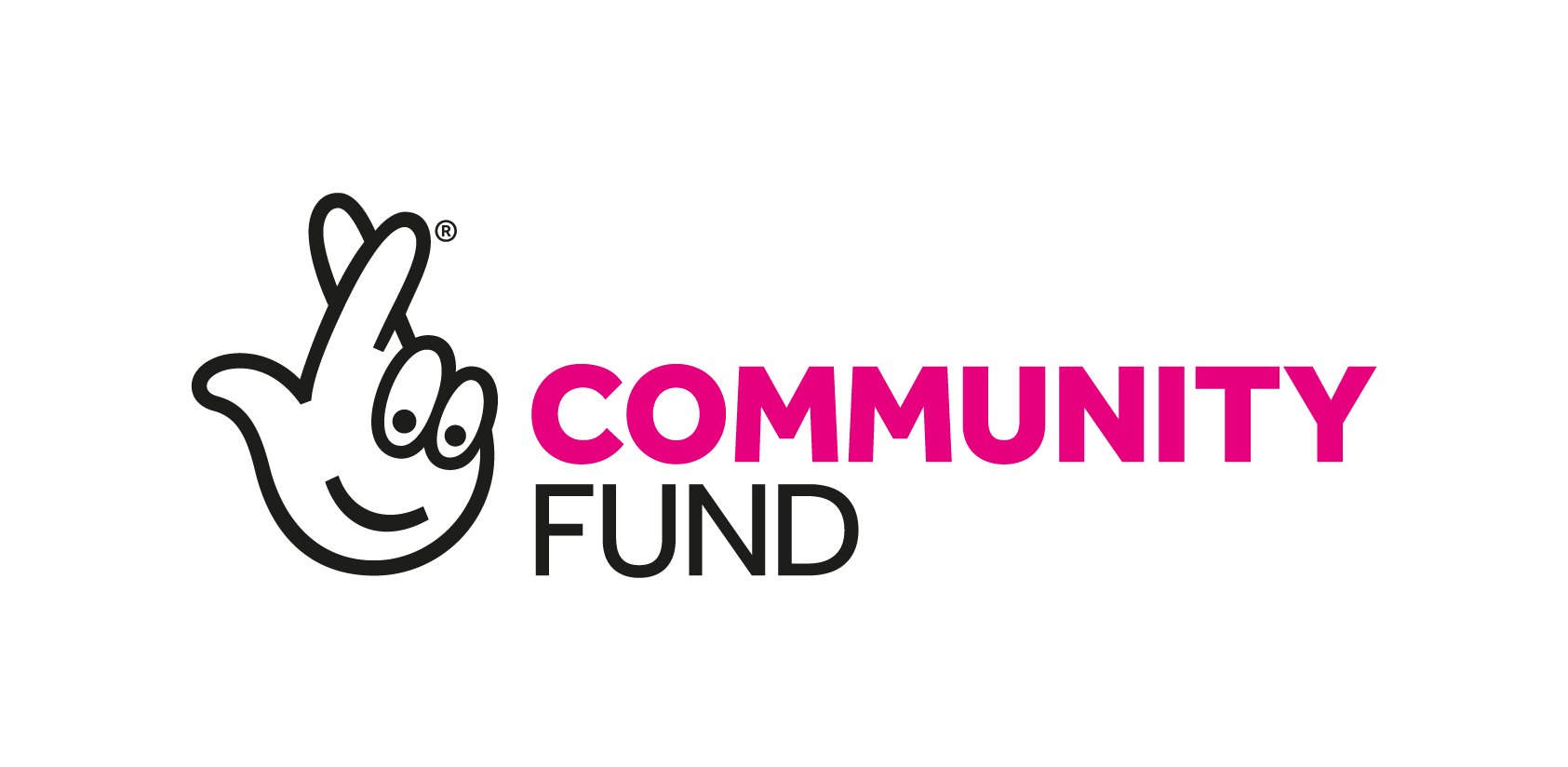 Resources from the Ageing Better ProgrammeAgeing Better is a seven-year, £87 million investment to improve the lives of people aged over 50 which began in 2015. It is a test and learn programme and is collecting information and insights from across 14 partnerships to identify learning that will be useful to other programmes and organisations delivering activities aimed at reducing social isolation in people aged 50+. The programme has engaged nearly 150,000 people and although it focuses on older people, many of the resources would be practical and adaptable for a range of age groups. You can find more of the Ageing Better resources from including local evaluations, learning reports, insight reports, factsheets and more here. There is also a collection of national learning reports covering a range of topics available in this document.Key Resources:Key Resources:Key Resources:Key Resources:TopicAboutResourceLinkCo-productionThe toolkit is particularly useful to community development workers, community builders, commissioners, clinical health or wellbeing leads, community volunteers or indeed anyone who is interested in co-production. The toolkit contains a wealth of resources organised into a range of folders (Resource Library) offering: Information, tools and resources for understanding what co-production is and how to put it into practiseInspiration for a specific vision or redesign of current ways of workingEvidence of good practiseEasily accessible actionable, practical tools and ‘how to’ guides(Resource Library link can be found on slide 34 of the toolkit)The Ageing Better in Leeds programme (Time to Shine) has also produced a stand alone toolkit which provides a good overview and key things to consider:Co-Production: A time to shine toolkitToolkitStronger Together: A Co-production Toolkit from Ageing BetterWarm WelcomeBeing welcomed to a community activity has a big impact on whether or not a person will return and therefore a warm welcome is considered essential when encouraging people to take part in activities. This toolkit is aimed at activity providers, and it provides information and resources to support the running of 'Warm Welcome' activity. This toolkit would work well for any community group activity. It contains a wide range of useful resources including:A range of checklists for staff/volunteersTop Tips including ‘Meeting and Greeting’ and promoting an activity correctlyCase studies including Engaging with Men and BAME communitiesIdeas for icebreakers, seating arrangements, building in time for chattingTraining scenarios for staffToolkitThe Warm Welcome Toolkit: A guide to running welcoming community activities with older peopleTopicAboutLinkInvolving MenThis guide gives practical advice for getting men involved in activities to address loneliness and social isolation including:Barriers for men getting involvedTop tips for getting men to attend your groupTypes of activityPromoting activities to menTackling Loneliness and Social Isolation in Older People: How to get more men involvedTop Tips for a successful activityAgeing Better in Birmingham has created two useful guides offering advice on delivering successful activities:The first outlines top tips and ideas to help you set up a local group or activity including: What kind of activity should you run, Practical Pointers, helping people get to your activity and promoting your group.The second provides examples and advice for ensuring legacy and sustainability of a local group or activity. Tackling loneliness and social isolation in older people: Top tips for a successful activityHow to make a difference in your community and keep your activity goingMarginalised CommunitiesThis workbook guides you in identifying and supporting seldom heard communities in your neighbourhood. It includes three main sections:Identification of marginalised groupsMapping your marginalised groupsApproaches to working with marginalised groupsThe document uses the term ‘marginalised’ to recognise that some groups are at risk of being pushed to the margins of society. Marginalising characteristics include being male, being single/living alone, identifying as LGBT+, being in poor health, identifying as a minority ethnicity or religion. Mapping and working with marginalised communitiesFriendship GroupsThis toolkit was designed by Ageing Better in East Lindsey. It is designed to help other people to develop their own friendship groups, and the things to consider and ensure when doing so. The toolkit includes:What is a friendship groupHow to create a groupThings to considerCase StudiesFriendship Groups Toolkit Digital SkillsThis toolkit was created by Ageing Better in East Lindsey. It has been designed to support you on your journey towards setting up inclusive Digital Sessions for individuals over 50. The toolkit includes:Case StudiesHints and Tips on how to set up successful training sessionsVenue assessment checklistDigital Skills Toolkit TopicAboutLinkInter-generational This briefing explores the benefits of setting up your own intergenerational activity and provides tips on how to make your activity a success including:Reaching participants of different agesChoosing an activityBringing different ages together through shared activitiesAge FriendlyAge Friendly has been an important aspect of the Ageing Better programme and some of the partnerships have created guides, toolkits and checklists which would be useful for anyone who is considering becoming more age-friendly. Bristol Ageing Better have produced a toolkit offering advice to making your neighbourhood Age-Friendly. It includes a range of considerations including improving transport access, supporting older neighbours to access community support and health services and increasing social opportunities in your community. Ageless Thanet has designed a toolkit aimed to be a starting point to help you assess your organisation and think about what changes you could make in the short term and in the longer term to become age friendly. It includes practical advice and case study examples. The Time to Shine project in Leeds has created a checklist that aims to help you look at how your organisation might become more age and dementia friendly.Make Your Neighbourhood Age-Friendly Age-Friendly ToolkitAge and Dementia Friendly ChecklistOutreachAgeing Better in Camden ran successful pop-up events in Sport and Leisure Centres to help them engage with older people. This toolkit was developed to support service providers to lead the delivery of their own regular pop-up events for older people. Although the guide is targeted at providers in Camden, many of the messages are universal and therefore can be adapted to other areas. The toolkit includes:Advice on the best ways to prepare for a pop-up event including street outreachMaterials to advertise and promote a pop-up eventTop Tips on how to run an informal event for older peopleStreet Outreach and Informal Pop-up Events for Older PeopleSocial PrescribingAgeing Better’s Brightlife project in Cheshire ran a successful social prescribing programme and created this top tips document based on their learning and experience. Top Tips: Social PrescribingTopicAboutLinkFood ProjectsThis toolkit outlines the value of ‘Shared Tables’. Although it is based on work with people aged 50+ the model could be adapted for use with groups of people who share particular interests or life experiences. It was developed by ‘Time to Shine’ (an Ageing Better project in Leeds) and includes:Step-by-step guide to setting up a Shared Tables projectTop TipsSetting up a Shared Table Project in Your Local AreaFood ProjectsThis guide is designed to support you through the first steps of setting up a successful social eating project. The guide explores some of the key factors required to create social eating environments and includes a range of useful information and resources including:Different models of social eatingCase studiesMarketing and PromotionThere is also a Technical Handbook offering further support and advice for organising and running a session.Social Eating GuideTechnical HandbookCommunity GroupsCreated by Leicester Ageing Together, this toolkit covers a wide range of useful information about setting up a group or activity which would be particularly useful to anyone thinking of starting up a community group or activity.  A Toolkit for Community GroupsCreating a Cohesive ProgrammeThis toolkit by Ageing Better’s ‘Time to Shine’ in Leeds aims to share practical learning points on key topics and is accompanied by a learning report 'Greater than the sum of its parts: Creating a cohesive programme'. The purpose of both the toolkit and learning report is to provide practical help to others who are interested in creating a similar programme approach within large-scale or small-scale projects. Creating a Cohesive Programme: A Time to Shine Toolkit